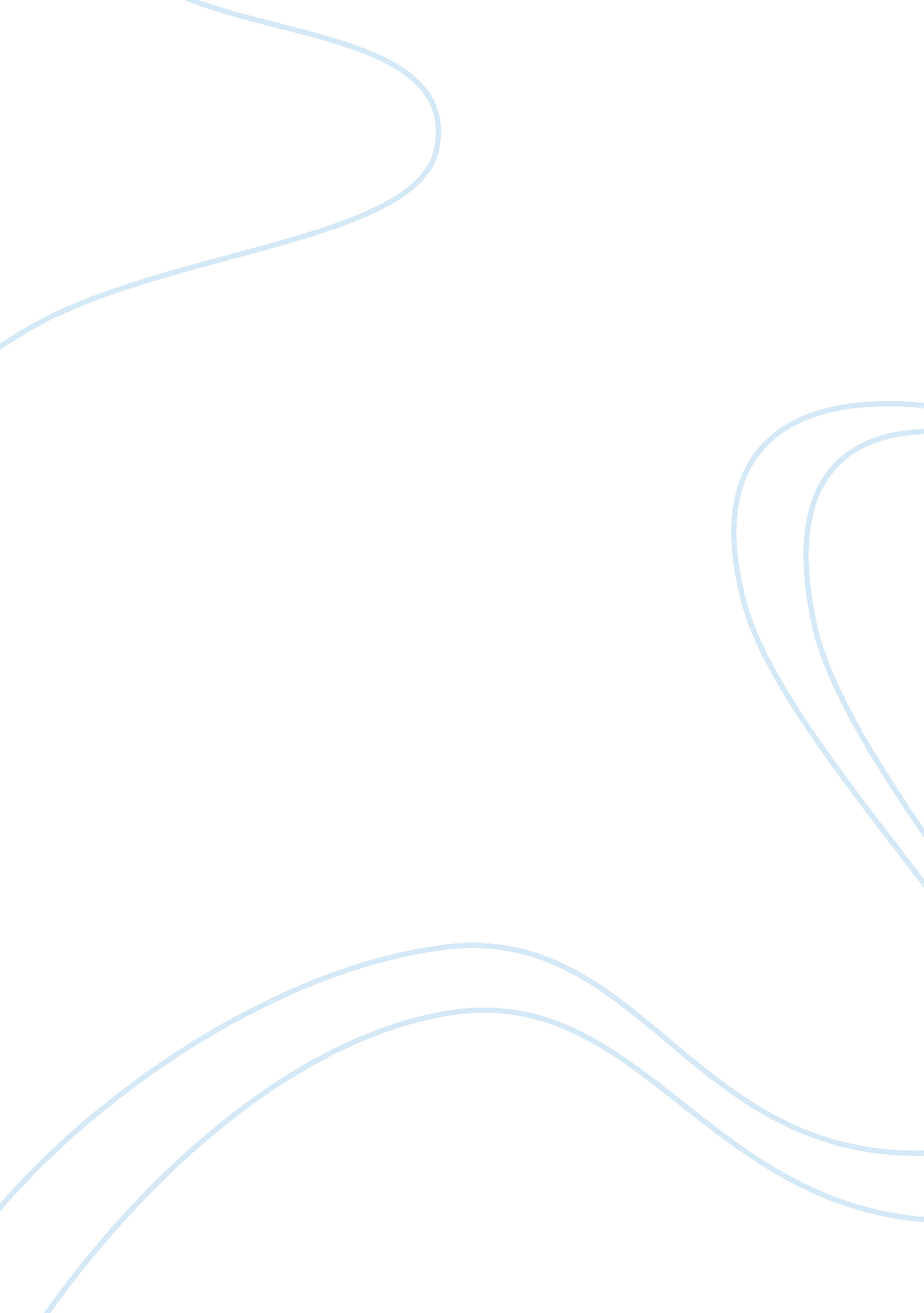 Example of assisted suicide research paperHealth & Medicine, Euthanasia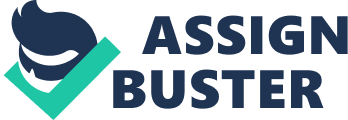 Introduction Summary 
This article sheds light for the argument for and against the legalization of euthanasia and physician-assisted suicide in the United States. The group surveyed a sample of physicians from US who have likelihood of caring the dying patients. The study aims to determine the needs for assistance wit euthanasia or suicide and compliance to such needs. 
The findings of the study indicated that 54 percent of the patients who received lethal injection did not make the decision. As a result family members and physicians felt obliged to hasten the death of the patient. 
Summary 
The article provides a briefing that is established to show a balanced and impartial overview of the debate on assisted suicide in United Kingdom. The article highlights the possible changes to the prevailing law and provides argument for and against assisted suicide issues. The current legal position in the UK In England and Wales, assisted is illegal under the provision of 1961 Suicide Act. This act declares that it is illegal to “ aid, abet, counsel or procure the suicide of another”. In other countries in UK, such as Northern Ireland, the law holds the same. Therefore, this article suggests that it is illegal for the physicians to assist suicide. Book: Assisted suicide by Lillian Forman pg. 11 Summary 
The book summarizes the history of assisted suicide and the issues that have been a source of controversy. In actual sense, the opponents of assisted suicide and euthanasia have argued that the individual freedom should not include the right to terminate life and embraces a caring approach to the diseased and vulnerable people. 
Physicians should not practice killings since they are the people who are designated to give support and health assistance to the diseased. Website Assisted Suicide: A Right or a Wrong? http://www. scu. edu/ethics/publications/iie/v1n1/suicide. html 
Summary 
The article basically speaks about the rights that people have regarding their choice to life or death. In as much as people can choose to live or to die, and the act of suicide demeans the value of life since it is assumed that it can be terminated any time. 
The article explains the various rights that the patients have in exercising their rights to live and to die. The article summarizes the facts that the society at large has the right to defend and dignify human life at5 all cost. To assist people commit suicide undermines the value for life. as such, the society should not bestow any right to terminate life to doctors. 
Website: Department of health www. healthfinder. gov 
Summary 
The article explains that the act of assisted suicide has become so unpopular among poa5tients, research has shown that the patient prefer dying at home with the relative rather than in a hospital bed 
Doctors are supposed to take curative measure instead of suicide when things are tough on the patient. In fact, the patient must be mentally sound for him or her to make sound decisions about assisted suicide. Work cited assisted suicide." healthfinder. gov - Your Source for Reliable Health Information. N. p., n. d. Web. 23 Apr. 2013. 
" Assisted suicide." United States Department of Health and Human Services. US government, 3 Aug. 2012. Web. 20 Apr. 2013. 
" Assisted Suicide: A Right or a Wrong?" Santa Clara University -Welcome. santa clara, n. d. Web. 23 Apr. 2013. 
Balkin, Karen. Assisted Suicide. Detroit: Greenhaven Press, 2005. Print. 
Diane E. Meier, Carol-Ann Emmons, Sylvan Wallenstein, Timothy Quill, R. Sean Morrison, Christine K. Cassel. Palliative options of last resort: a comparison of voluntarily stopping eating and drinking, terminal sedation, physician-assisted suicide, and voluntary active euthanasia, 2005. Web. 20th April 2013 
Engdahl, Sylvia. Assisted Suicide. Detroit: Greenhaven Press, 2009. Print. 
Jama. Journal of The American Medical Association A National Survey of Physician-Assisted Suicide and Euthanasia in the United States. 1997. Web. 20th April 2013 
Jamison S. Effects of Medical Interventions on Suicidal Behavior. Memphis, Tenn: Physicians Postgraduate Press, 1999. Print. 
Torr, James D. Medical Ethics. San Diego, CA: Greenhaven Press, 2000. Print. 
Twenty-Five Years of Dutch Experience and Policy on Euthanasia and Assisted Suicide: An OverviewJohan Legemante. 2005. Web. 
Weir, Robert F. Physician-assisted Suicide. Bloomington: Indiana University Press, 1997. Print. Miller, Leslie A, and Paul A. Rose. Suicide. San Diego, CA: Greenhaven Press, 2000. Print. 
. 